KOD PODUZETNIKA U RUDARSTVU I VAĐENJU U 2017. GODINI U ODNOSU NA 2010., PRIHODI MANJI ZA 37 %, A BROJ ZAPOSLENIH ZA 45 %Prema podacima iz obrađenih godišnjih financijskih izvještaja za statističke i druge potrebe, u području djelatnosti rudarstva i vađenja u 2017. godini poslovalo je 209 poduzetnika kod kojih je bilo 3364 zaposlenih, što je u odnosu na 2010. godinu 45 % manje (tablica 1). Tablica 1.	Broj poduzetnika, broj zaposlenih te osnovni financijski rezultati poslovanja poduzetnika u području djelatnosti B, u razdoblju od 2010. do 2017. godine              (iznosi u tisućama kuna, prosječne plaće u kunama)Izvor: Fina - Registar godišnjih financijskih izvještajaUkupni prihodi u 2017. godini manji su u odnosu na 2010. godinu za 1,9 milijardi kuna (37 %). Vrijednost  izvoza u 2017. godini iznosila je 609,3 milijuna kuna u odnosu na 2010. godinu kada je izvoz bio trostruko veći i iznosio je 1,8 milijardi kuna. Uvoz je također smanjen, i u 2017. godini iznosio je 237,3 milijuna kuna, u odnosu na 942,5 milijuna kuna, koliko je iznosio 2010. godine.Grafikon 1.	Neto dobit/gubitak poduzetnika u području djelatnosti B, u razdoblju 2010.-2017. g. (iznosi u tis. kn)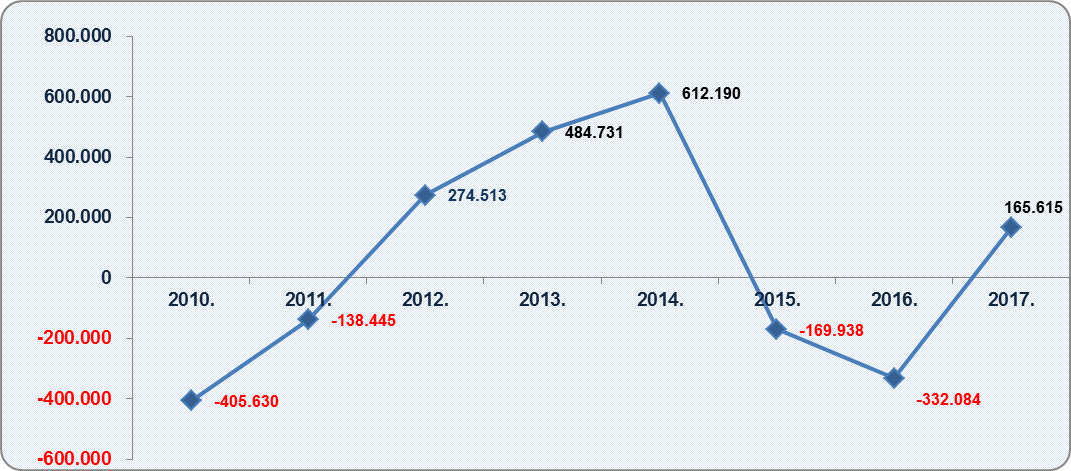 Izvor: Fina - Registar godišnjih financijskih izvještajaU razdoblju od 2010. do 2017. godine, četiri godine iskazan je neto gubitak (2010., 2011., 2015. i 2016.), a četiri godine neto dobit (2012.-2014. te u 2017. godini). Najveća neto dobit iskazana je u 2014. godini i iznosila je 612,2 milijuna kuna, što je gotovo četiri puta više u odnosu na neto dobit ostvarenu u 2017. godini (165,6 milijuna kuna). Prosječna mjesečna neto plaća zaposlenih kod poduzetnika u 2010. godini u području djelatnosti rudarstva i vađenja, iznosila je 6.925 kuna, a u 2017. godini 7.580 kuna, što je 9,5 % više. Za usporedbu, prosječna mjesečna neto plaća zaposlenih kod poduzetnika na razini RH u 2010. godini iznosila je 4.664 kuna, a u 2017. godini 5.372 kune, što je 15,2 % više. Dublja analiza rezultata kroz promatrano razdoblje, pokazala je da su dva poduzetnika imala najveći utjecaj na rezultate poslovanja. INA Adria B.V. - Hrvatska podružnica je u 2010. godini iskazala neto gubitak u iznosu od 125,7 milijuna kuna, u 2014. godini neto dobit u iznosu od 311,2 milijuna kuna, a najveću neto dobit iskazala je u 2017. godini u iznosu od 67,5 milijuna kuna. CROSCO, d.o.o. u 2015. godini iskazao je gubitak u iznosu od 299,7 milijuna kuna, u 2016. godini gubitak je povećan na 424,5 milijuna kuna, a u 2017. godini gubitak je smanjen na 33,6 milijuna kuna. Tablica 2.	Top pet poduzetnika u području djelatnosti rudarstva i vađenja (B), rang prema ukupnom prihodu u 2017. godini	(iznosi u tisućama kuna)Izvor: Fina - Registar godišnjih financijskih izvještajaPrvi po ostvarenim ukupnim prihodima u području djelatnosti rudarstva i vađenja u 2017. godini, bio je veliki poduzetnik STSI d.o.o. iz Zagreba, sa 698,2 milijuna kuna ukupnih prihoda i 15,6 milijuna kuna neto dobiti. Društvo je imalo 706 zaposlenih kojima je obračunata prosječna mjesečna neto plaća u iznosu od 9.408 kuna.Prvi po broju zaposlenih bio je veliki poduzetnik CROSCO, d.o.o. iz Zagreba, s 893 zaposlena, u odnosu na 1967 zaposlenih koliko ih je bilo u 2010. godini. Jednako tako i društvo STSI d.o.o. iz Zagreba smanjilo je u 2017. godini broj zaposlenih na 706 u odnosu na 1279, koliko ih je bilo u 2010. godini.Više o rezultatima poslovanja poduzetnika po područjima djelatnosti i po drugim kriterijima, prezentirano je u standardnim analizama rezultata poslovanja poduzetnika RH, po županijama i po gradovima i općinama u 2017. godini.Pojedinačni podaci o rezultatima poslovanja poduzetnika dostupni su besplatno na RGFI – javna objava i na Transparentno.hr, a agregirani i pojedinačni podaci dostupni su uz naknadu na servisu info.BIZInformacija o tome je li poslovni subjekt u blokadi ili ne, dostupna je korištenjem usluge FINA InfoBlokade slanjem SMS poruke na broj 818058, te korištenjem WEB aplikacije JRR tj. uvidom u podatke o računima i statusu blokade poslovnih subjekata, koji se ažuriraju u Jedinstvenom registru računa kojega u skladu sa zakonskim propisima, od 2002. godine, vodi Financijska agencija.OpisPodručje djelatnosti B – Rudarstvo i vađenjePodručje djelatnosti B – Rudarstvo i vađenjePodručje djelatnosti B – Rudarstvo i vađenjePodručje djelatnosti B – Rudarstvo i vađenjePodručje djelatnosti B – Rudarstvo i vađenjePodručje djelatnosti B – Rudarstvo i vađenjePodručje djelatnosti B – Rudarstvo i vađenjePodručje djelatnosti B – Rudarstvo i vađenjeOpis2010.2011.2012.2013.2014.2015.2016.2017.1Broj poduzetnika257254244234237224221209Broj dobitaša127127118122133115124121Broj gubitaša1301271261121041099788Broj zaposlenih6.0735.4585.0534.8504.4664.2013.6433.364Ukupni prihodi5.137.3674.306.8574.145.6275.466.5655.537.8294.132.2273.054.1923.245.802Ukupni rashodi5.593.6204.413.0013.794.8174.837.4824.790.7424.314.2583.332.0963.082.893Dobit prije oporezivanja122.833278.756473.117780.221836.306267.551235.459271.924Gubitak prije oporezivanja579.086384.900122.307151.13889.219449.583513.363109.014Porez na dobit-50.62332.30276.297144.352134.897-12.09454.180-2.706Dobit razdoblja101.959229.349396.821635.800701.409236.774202.250250.449Gubitak razdoblja507.588367.794122.308151.07089.219406.712534.33484.834Neto dobit/ gubitak razdoblja -405.630-138.445274.513484.731612.190-169.938-332.084165.615Izvoz1.784.6241.392.4301.429.0241.498.6971.553.6871.152.635576.150609.322Uvoz942.530376.134443.741696.854778.274537.368314.209237.295Trgovinski saldo842.0941.016.296985.283801.844775.413615.267261.941372.027Investicije u novu dugot. imovinu507.973122.240275.131690.952519.234431.552157.938123.132Prosj. mjes. neto plaća po zaposl.6.9257.3516.9547.0677.6527.3777.2907.580R.br.NazivSjedišteBroj zaposlenihUkupan prihodIzvozNeto dobit/ gubitak razd.1.STSI d.o.o. Zagreb706698.16555.97315.6282.CROSCO, d.o.o.Zagreb893594.13396.347-33.5933.INA Adria B.V. - Hrvatska podružnicaZagreb5300.301160.48367.4564.CALCIT LIKA d.o.o.Gospić62211.028201.41613.0695.INAGIP d.o.o.Zagreb43152.94800Ukupno top pet poduzetnika u području djelatnosti BUkupno top pet poduzetnika u području djelatnosti BUkupno top pet poduzetnika u području djelatnosti B1.7091.956.574514.21962.560Ukupno svi poduzetnici u području djelatnosti BUkupno svi poduzetnici u području djelatnosti BUkupno svi poduzetnici u području djelatnosti B3.3643.245.802609.322165.615Udio top pet poduzetnika u području djelatnosti BUdio top pet poduzetnika u području djelatnosti BUdio top pet poduzetnika u području djelatnosti B50,8%60,3%84,4%37,8%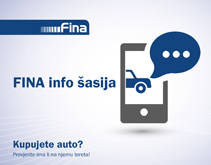 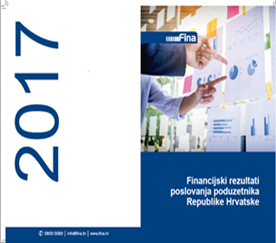 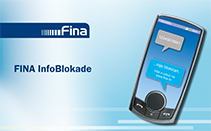 